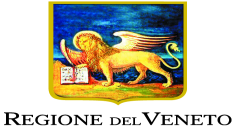 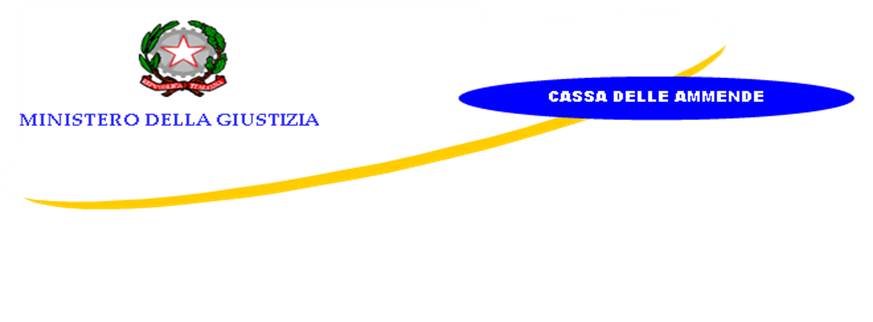 Regione del Veneto - Direzione LavoroRegistro Presenze Attività di Gruppo Codice Ente: ______   Ente Titolare di progetto: ________________________________Codice Progetto: __________________________________________________________  Titolo progetto: ___________________________________________________________DGR n.          del  Ente partner attuatore dell’intervento [solo se diverso dal titolare di progetto]:_________________Sede: _______________________      Intervento n.     _______ 			Edizione n.  _______ Titolo intervento: ________________________________________________________Il presente registro è composto da pagine numerate da n. _____ a n. _____Data vidimazione                        Timbro                   visto Direzione Lavoro         _______________            	  Ente Titolare          ______________COMPILAZIONE DEL REGISTROIl registro che attesta il regolare svolgimento delle attività formative, ha valenza di atto pubblico.Sul registro sono da evitare omissioni e alterazioni che potrebbero costituire illeciti penali.Sono altresì da evitare abrasioni e/o cancellature.Il registro deve essere compilato giorno per giorno in tutte le sue parti. Gli allievi devono apporre la loro firma in entrata al momento della stessa e, analogamente, in uscita al momento e non prima della stessa.Il registro deve riportare la data di svolgimento delle attività in ogni pagina.Il docente, al termine della lezione/attività realizzata, deve annotare i contenuti e l’orario di svolgimento della lezione/attività realizzata e apporre la propria firma;In caso di entrata di un allievo ad attività iniziata, il docente deve annotare nell’apposito riquadro a fondo pagina, l’orario di ingresso.Al termine di ogni giornata di attività il docente deve apporre la dicitura “assente” sulle caselle firma degli allievi assenti o barrare le stesse.La mancata presenza del tutor/coordinatore dovrà essere registrata barrando la casella predisposta per la firma.Il prospetto riepiloghi delle presenze e delle ore svolte deve essere compilato giorno per giorno al termine della giornata di attività formativa. Il registro didattico deve essere conservato e disponibile per eventuali controlli presso la sede di svolgimento del corso. N.Cognome e Nome dell’allievo/aFirma123456789101112Eventuali allievi subentratiEventuali allievi subentratiEventuali allievi subentratiPresenze del giorno ______________Presenze del giorno ______________Presenze del giorno ______________Presenze del giorno ______________Presenze del giorno ______________timbrotimbrotimbroPag. n. ____________Presenze del giorno ______________Presenze del giorno ______________Presenze del giorno ______________Presenze del giorno ______________Presenze del giorno ______________timbrotimbrotimbroVisto per vidimazione__________________________FIRMAFIRMAFIRMAFIRMAORARIOORARIOORARIOORARIOall’inizio della lezioneall’inizio della lezioneal termine della lezioneal termine della lezionee programma svoltoe programma svoltoe programma svoltoe programma svolto1dalledalleallealle2ContenutiContenutiContenutiContenuti2ContenutiContenutiContenutiContenuti3ContenutiContenutiContenutiContenuti3ContenutiContenutiContenutiContenuti4Firma DocenteFirma DocenteFirma DocenteFirma Docente4dalledalleallealle5dalledalleallealle5ContenutiContenutiContenutiContenuti6ContenutiContenutiContenutiContenuti6ContenutiContenutiContenutiContenuti7Firma DocenteFirma DocenteFirma DocenteFirma Docente8dalledalledallealle9ContenutiContenutiContenutiContenuti10ContenutiContenutiContenutiContenuti11Firma DocenteFirma DocenteFirma DocenteFirma Docente12Firma Coordinatore/TutorFirma Coordinatore/TutorFirma Coordinatore/TutorFirma Coordinatore/TutorNote (entrate in ritardo, uscite anticipate, variazioni di orario delle lezioni rispetto al calendario):Note (entrate in ritardo, uscite anticipate, variazioni di orario delle lezioni rispetto al calendario):Note (entrate in ritardo, uscite anticipate, variazioni di orario delle lezioni rispetto al calendario):Note (entrate in ritardo, uscite anticipate, variazioni di orario delle lezioni rispetto al calendario):Note (entrate in ritardo, uscite anticipate, variazioni di orario delle lezioni rispetto al calendario):Note (entrate in ritardo, uscite anticipate, variazioni di orario delle lezioni rispetto al calendario):Note (entrate in ritardo, uscite anticipate, variazioni di orario delle lezioni rispetto al calendario):Note (entrate in ritardo, uscite anticipate, variazioni di orario delle lezioni rispetto al calendario):Note (entrate in ritardo, uscite anticipate, variazioni di orario delle lezioni rispetto al calendario):Note (entrate in ritardo, uscite anticipate, variazioni di orario delle lezioni rispetto al calendario):Totale presenze del giornoTotale presenze del giornoTotale ore del giornoTotale ore del giornoTotale progressivo delle oreTotale progressivo delle oreTotale progressivo delle oreVisto del Responsabile del progettoVisto del Responsabile del progettoVisto del Responsabile del progetton. _____________n. _____________n. _____________n. _____________n. _____________n. _____________n. _____________ ___________________________ ___________________________ ___________________________Presenze del giorno ______________Presenze del giorno ______________Presenze del giorno ______________Presenze del giorno ______________Presenze del giorno ______________timbrotimbrotimbroPag. n. ____________Presenze del giorno ______________Presenze del giorno ______________Presenze del giorno ______________Presenze del giorno ______________Presenze del giorno ______________timbrotimbrotimbroVisto per vidimazione__________________________FIRMAFIRMAFIRMAFIRMAORARIOORARIOORARIOORARIOall’inizio della lezioneall’inizio della lezioneal termine della lezioneal termine della lezionee programma svoltoe programma svoltoe programma svoltoe programma svolto1dalledalleallealle2ContenutiContenutiContenutiContenuti2ContenutiContenutiContenutiContenuti3ContenutiContenutiContenutiContenuti3ContenutiContenutiContenutiContenuti4Firma DocenteFirma DocenteFirma DocenteFirma Docente4dalledalleallealle5dalledalleallealle5ContenutiContenutiContenutiContenuti6ContenutiContenutiContenutiContenuti6ContenutiContenutiContenutiContenuti7Firma DocenteFirma DocenteFirma DocenteFirma Docente8dalledalledallealle9ContenutiContenutiContenutiContenuti10ContenutiContenutiContenutiContenuti11Firma DocenteFirma DocenteFirma DocenteFirma Docente12Firma Coordinatore/TutorFirma Coordinatore/TutorFirma Coordinatore/TutorFirma Coordinatore/TutorNote (entrate in ritardo, uscite anticipate, variazioni di orario delle lezioni rispetto al calendario):Note (entrate in ritardo, uscite anticipate, variazioni di orario delle lezioni rispetto al calendario):Note (entrate in ritardo, uscite anticipate, variazioni di orario delle lezioni rispetto al calendario):Note (entrate in ritardo, uscite anticipate, variazioni di orario delle lezioni rispetto al calendario):Note (entrate in ritardo, uscite anticipate, variazioni di orario delle lezioni rispetto al calendario):Note (entrate in ritardo, uscite anticipate, variazioni di orario delle lezioni rispetto al calendario):Note (entrate in ritardo, uscite anticipate, variazioni di orario delle lezioni rispetto al calendario):Note (entrate in ritardo, uscite anticipate, variazioni di orario delle lezioni rispetto al calendario):Note (entrate in ritardo, uscite anticipate, variazioni di orario delle lezioni rispetto al calendario):Note (entrate in ritardo, uscite anticipate, variazioni di orario delle lezioni rispetto al calendario):Totale presenze del giornoTotale presenze del giornoTotale ore del giornoTotale ore del giornoTotale progressivo delle oreTotale progressivo delle oreTotale progressivo delle oreVisto del Responsabile del progettoVisto del Responsabile del progettoVisto del Responsabile del progetton. _____________n. _____________n. _____________n. _____________n. _____________n. _____________n. _____________ ___________________________ ___________________________ ___________________________